О проведении схода граждан в  селе РаздольноеПорецкого муниципального округа Чувашской Республикипо вопросу выдвижения кандидатуры старостыВ соответствии с  Федеральным законом от 6 октября 2003 г.  № 131-ФЗ "Об общих принципах организации местного самоуправления в Российской Федерации", Уставом Порецкого муниципального округа Чувашской Республики, Положением о сходе граждан, проживающих на территории Порецкого муниципального округа, утвержденным решением Собрания депутатов Порецкого муниципального округа Чувашской Республики от 6 июня 2023 г. №С-17/02, администрация Порецкого муниципального округа  Чувашской Республики п о с т а н о в л я е т :1.Провести  сход граждан, проживающих на территории села Раздольное Порецкого муниципального округа Чувашской Республики, по вопросу выдвижения кандидатуры старосты села Раздольное, входящего в состав административно-территориальной единицы Сыресинское сельское поселение,  9 июля 2023 г. в 14 часов 00 минут по адресу: Чувашская Республика, Порецкий муниципальный округ, с.Раздольное, ул.Старые Выселки, д.23.Предложения, а также извещения жителей села Раздольное Порецкого муниципального округа о желании выступить на сходе, следует направлять в письменном виде в Сыресинский территориальный отдел УБиРТ администрации Порецкого муниципального округа до 5 июля 2023 года включительно по адресу: 429029, Чувашская Республика, Порецкий муниципальный округ, с. Сыреси, ул.Октябрьская,д.185. Контактные телефоны:8983543) 34-2-31.В предложении по  вопросу выдвижения кандидатуры старосты села Раздольное должны содержаться следующие сведения: фамилия, имя, отчество (последнее – при наличии) и адрес лица, направившего предложение, однозначно выраженное аргументированное предложение по данному вопросу.2. Образовать для подготовки и проведения схода граждан в селе Раздольное комиссию в следующем составе:-Алямкин Иван Михайлович, начальник Сыресинского территориального отдела УБиРТ (председатель комиссии);-Герасимов Валерий Викторович, депутат Собрания депутатов Порецкого муниципального округа (заместитель председателя комиссии, по согласованию);-Васягина Нина Николаевна, ведущий специалист-эксперт Сыресинского территориального отдела УБиРТ (секретарь комиссии);-Учаева Любовь Александровна, заведующий Сыресинского СДК «Централизованная клубная система» Порецкого района Чувашской Республики (по согласованию);-Кормилицын Сергей Николаевич, заместитель начальника отдела строительства, дорожного хозяйства и экологии УБиРТ.3. Опубликовать настоящее постановление в издании «Вестник Поречья» и разместить на официальном сайте Порецкого муниципального округа в информационно-телекоммуникационной сети «Интернет».4. Контроль за исполнением настоящего постановления возложить на Федулову Е.Н., заместителя главы, начальника отдела организационно-контрольной, кадровой и правовой работы администрации Порецкого муниципального округа5. Настоящее постановление вступает в силу со дня его подписания.Глава  Порецкого муниципального округа                                                           Е.В. Лебедев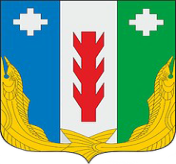 Администрация Порецкого муниципального округа Чувашской РеспубликиПОСТАНОВЛЕНИЕ30.06.2023 № 392с. ПорецкоеЧăваш РеспубликинПăрачкав муниципалитет округӗн администрацийĕЙЫШĂНУ30.06.2023  № 392Пăрачкав сали